О внесении изменения в решение Собрания депутатов Шумерлинского муниципального округа Чувашской Республики от 07.10.2021 года № 1/17 «Об утверждении Порядка проведения конкурса по отбору кандидатур на должность главы Шумерлинского муниципального округа Чувашской Республики»В соответствии с Федеральным законом от 06.10.2003 № 131-ФЗ «Об общих принципах организации местного самоуправления в Российской Федерации», Законом Чувашской Республики от 14.05.2021 № 31 «О преобразовании муниципальных образований Шумерлинского района Чувашской Республики и о внесении изменений в Закон Чувашской Республики "Об установлении границ муниципальных образований Чувашской Республики и наделении их статусом городского, сельского поселения, муниципального района и городского округа», Уставом Шумерлинского муниципального округа,Собрание депутатов Шумерлинского муниципального округаЧувашской Республики решило:1. Внести в решение Собрания депутатов Шумерлинского муниципального округа от 07 октября 2021 г. № 1/17 «Об утверждении Порядка проведения конкурса по отбору кандидатур на должность главы Шумерлинского муниципального округа Чувашской Республики» (в ред. решения Собрания депутатов от 04.02.2022 № 6/20) следующее изменение:1.1. девятый абзац пункта 1.5 Порядка  проведения конкурса по отбору кандидатур на должность главы Шумерлинского муниципального округа Чувашской Республики изложить в следующей редакции:«Информационное сообщение (объявление) о проведении конкурса, его условиях, дате, времени и месте проведения подлежит опубликованию в общественно-политической газете "Вперед" и размещению на официальном сайте Шумерлинского муниципального округа в информационно-телекоммуникационной сети "Интернет" не позднее, чем за 20 дней до дня проведения конкурса.». 2. Настоящее решение вступает в силу после его официального опубликования в периодическом печатном издании «Вестник Шумерлинского муниципального округа» и подлежит размещению на официальном сайте Шумерлинского муниципального округа в информационно-телекоммуникационной сети «Интернет».  ЧĂВАШ РЕСПУБЛИКИ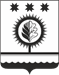 ЧУВАШСКАЯ РЕСПУБЛИКАÇĚМĚРЛЕ МУНИЦИПАЛЛĂОКРУГĔН ДЕПУТАТСЕН ПУХĂВĚЙЫШĂНУ27.12.2023 33/4 №Çемěрле хулиСОБРАНИЕ ДЕПУТАТОВШУМЕРЛИНСКОГО МУНИЦИПАЛЬНОГО ОКРУГАРЕШЕНИЕ27.12.2023  № 33/4город ШумерляЗаместитель председателя Собрания депутатов Шумерлинского муниципального округа Чувашской РеспубликиГлава Шумерлинского муниципального округаЧувашской Республики                                                                                                                      А.А. Губанов                            Д.И. Головин